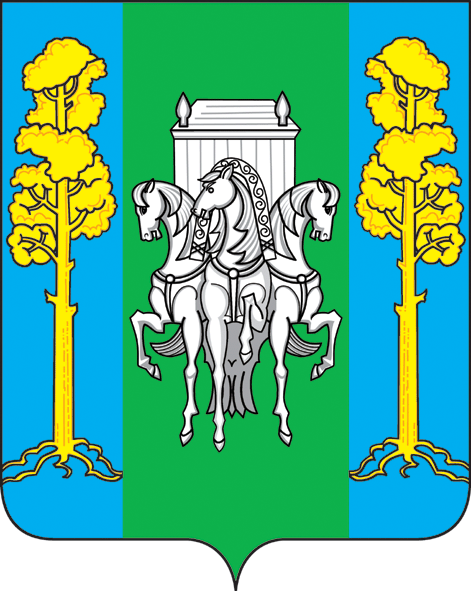 УПРАВЛЕНИЕ  ОБРАЗОВАНИЯАДМИНИСТРАЦИИ  БОЛЬШЕСОСНОВСКОГО  МУНИЦИПАЛЬНОГО РАЙОНАПЕРМСКОГО КРАЯПРИКАЗ21.09.2016 г.                                                                                       № 197с. Большая СосноваО проведении школьного этапа всероссийской олимпиады школьников На основании приказа Министерства образования Пермского края от 13.09.2016 года « СЭД – 26-01-06-643 «О проведении школьного, муниципального и регионального этапов  всероссийской олимпиады школьников в 2016/2017 учебном году», в соответствии с планом работы РИМК,ПРИКАЗЫВАЮ:Провести с 10октября по 31 октября 2016 года школьный этап всероссийской олимпиады школьников для учащихся 4 – 11 классов. Назначить ответственных за разработку заданий школьного этапа всероссийских олимпиад школьников руководителей РМО Голубеву О.Л., Захваткину О.В., Сальникову Е.Г., Спешилову Н.М., Ивукову А.П., Опалеву Е.С., Овчинникову А.А., Овчинникову А.Н., Шлыкова Н.А., Жигалова Е.В., Бахареву И.П., Гусеву Н.Н.Утвердить график школьного этапа всероссийской олимпиады школьников для учащихся 4 – 11 классов согласно приложению. Руководителям РМО разработанные задания предоставить в РИМК Управления образования в срок до 06.10.2016 года.Контроль за исполнение приказа возложить на методиста РИМК Левину Ю.В. Начальник управленияобразования администрацииБольшесосновского муниципального района				                 Д.В. ТуровГолубева Ольга Леонидовна        _______________________ «____»___________________Захваткина Ольга Владимировна_______________________ «_____»___________________Сальникова Екатерина Георгиевна_____________________ _«_____»__________________Спешилова Наталья Михайловна _______________________ «_____»__________________Ивукова Алевтина Петровна ___________________________ «_____»__________________Опалева Елена Сергеевна ______________________________ «_____»__________________Овчинникова Алла Александровна______________________ «_____»__________________Овчинникова Алефтина Николаевна____________________ _«_____»__________________Шлыков Николай Анатольевич_________________________  «_____»__________________Жигалов Евгений Владимирович _______________________ «______»_________________Бахарева Ирина Петровна _____________________________ «______»_________________Гусева Наталья Николаевна ___________________________ «______»__________________Приложение к приказу Управления образования администрации Большесосновского муниципального районаот 21.09.2016 года № 197График  олимпиадшкольного этапа всероссийской олимпиады школьниковпредметдатаАнглийский язык10.10.2016 (5-6:7-8:9-11класс)Немецкий язык10.10.2016 (5-6:7-8:9-11класс)Биология11.10.2016 (6-11класс)География12.10.2016 (5-11класс)оИстория13.10.2016 (5-11класс)Литература14.10.2016 (5-6:7-8:9-11класс)Математика17.10.2016 (4;5-11класс)ОБЖ18.10.2016 (5-7:8-9:10-11класс)Обществознание19.10.2016 (5-7:8:9-11класс)Право20.10.2016  (5-11класс)Русский язык21.10.2016 (4; 5-6:7-8:9:10-11)Информатика (ИКТ)24.10.2016 (5-6:7-8:9-11 класс) Технология25.10.2016 (5-11 класс)Физика26.10.2016 (7-11 класс)Физическая культура27.10.2016(5-11 класс)Химия29.10.2016 (5-8:9:10:11 класс)МХК31.10.2016 (5-6:7-8:9:10:11 класс)